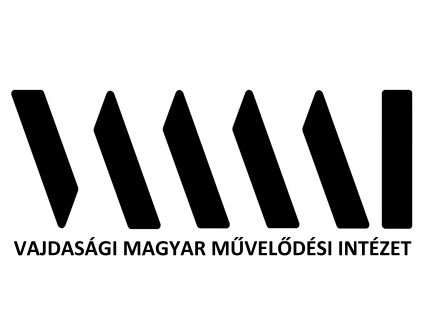 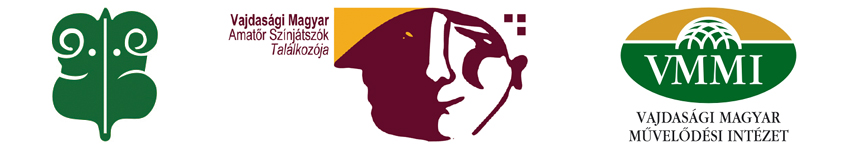 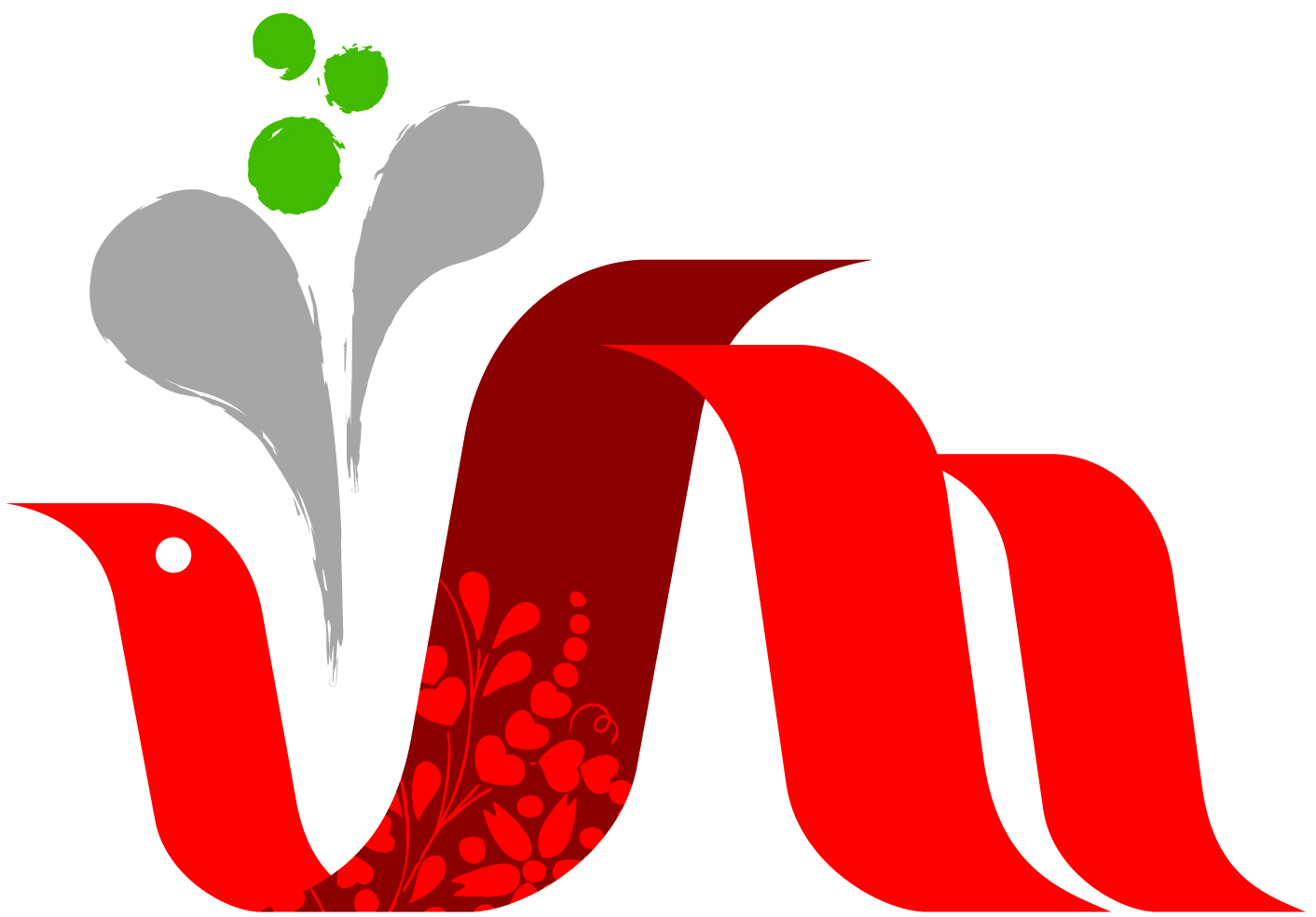 A Vajdasági Magyar Amatőr Színjátszók XXV. TalálkozójaSzaján, 2021. október 15–24.JELENTKEZÉSI LAPA benevezett darab adataiA csoportra vonatkozó adatokKérjük, szeptember 19-éig küldjön egy fotót a társulatról! Lehet csoportkép, vagy pillanatkép egy próbáról, vagy a most készülő előadás egy fotója.Kérjük, ne felejtse el szeptember 24-éig a Vajdasági Magyar Művelődési Szövetségnek megküldeni a plakát nyomtatott változatát, valamint annak digitális
változatát a szinjatszas@vmmsz.org villámpostacímre!Köszönjük!A színjátszó csoport neveA bemutatásra kerülő darab szerzőjeA darab címeA darab műfaja(kérjük, jelölje X-szel)drámadrámaA darab műfaja(kérjük, jelölje X-szel)vígjátékvígjátékA darab műfaja(kérjük, jelölje X-szel)népszínműnépszínműA darab műfaja(kérjük, jelölje X-szel)egyéb:A darab rendezőjeA rendező munkatársai.Kérjük, a feladatkörrel együtt feltüntetni, pl.: rendezőasszisztens, díszlet-, jelmeztervező, zene, technikai munkatárs, stb.SzereposztásA bemutatásra kerülő darab rövid (kb. 1000 karakter) leírása, ismertetése – a szöveg bekerül a Találkozó programfüzetébeAz előadás hosszapercpercA színpad felállításhoz szükséges időpercpercA leszereléshez, lepakoláshoz szükséges időpercpercAz előadás megtekinthetőségének alsó korhatára (kérjük, jelölje X-szel)nem korhatárosnem korhatárosAz előadás megtekinthetőségének alsó korhatára (kérjük, jelölje X-szel)12 éven aluliaknak nem ajánlott12 éven aluliaknak nem ajánlottAz előadás megtekinthetőségének alsó korhatára (kérjük, jelölje X-szel)16 éven aluliaknak nem ajánlott16 éven aluliaknak nem ajánlottAz előadás megtekinthetőségének alsó korhatára (kérjük, jelölje X-szel)18 éven aluliaknak nem ajánlott18 éven aluliaknak nem ajánlottA Találkozóra érkező csoport összlétszáma (segédszemélyzettel együtt)főfőTechnikai és egyéb, pl. kellékekre vonatkozó igények A szereplés időpontjára vonatkozó igények. Kérjük, jelölje meg a lehetséges játszónapokat (ha több dátum is alkalmas, kérjük jelölje meg mindegyiket):október 16., szombatoktóber 16., szombatA szereplés időpontjára vonatkozó igények. Kérjük, jelölje meg a lehetséges játszónapokat (ha több dátum is alkalmas, kérjük jelölje meg mindegyiket):október 17., vasárnapoktóber 17., vasárnapA szereplés időpontjára vonatkozó igények. Kérjük, jelölje meg a lehetséges játszónapokat (ha több dátum is alkalmas, kérjük jelölje meg mindegyiket):október 18., hétfőoktóber 18., hétfőA szereplés időpontjára vonatkozó igények. Kérjük, jelölje meg a lehetséges játszónapokat (ha több dátum is alkalmas, kérjük jelölje meg mindegyiket):október 19., keddoktóber 19., keddA szereplés időpontjára vonatkozó igények. Kérjük, jelölje meg a lehetséges játszónapokat (ha több dátum is alkalmas, kérjük jelölje meg mindegyiket):október 20., szerdaoktóber 20., szerdaA szereplés időpontjára vonatkozó igények. Kérjük, jelölje meg a lehetséges játszónapokat (ha több dátum is alkalmas, kérjük jelölje meg mindegyiket):október 21., csütörtökoktóber 21., csütörtökA szereplés időpontjára vonatkozó igények. Kérjük, jelölje meg a lehetséges játszónapokat (ha több dátum is alkalmas, kérjük jelölje meg mindegyiket):október 22., péntekoktóber 22., péntekAmennyiben a csoport valamely egyesületen, szervezeten belül működik, kérjük feltüntetni az egyesület nevét.A színjátszó csoport székhelye (helység neve az ország nyelvén és magyarul)A színjátszó csoport levelezési címe (utca, házszám)A színjátszó csoport villámpostacímeA színjátszó csoport Facebook-oldalaA színjátszó csoport honlapcímeA színjátszó csoport művészeti vezetőjének neveA művészeti vezető telefonszámaA művészeti vezető villámpostacímeA színjátszó csoport kapcsolattartójának neveA kapcsolattartó telefonszámaA kapcsolattartó villámpostacímeNéhány mondat a társulatról, annak múltjáról (400-800 karakter). Ez a szöveg kerül a Súgóba.MegjegyzésA mai dátum